22.pielikumsPriekules novada pašvaldības domes2015.gada 30.decembra sēdes protokolam Nr.17, 22.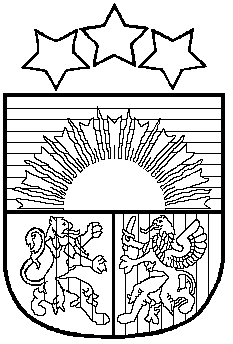 LATVIJAS REPUBLIKAPRIEKULES NOVADA PAŠVALDĪBAS DOMEReģistrācijas Nr. , Saules iela 1, Priekule, Priekules novads, LV-3434, tālrunis , fakss 63497937, e-pasts: dome@priekulesnovads.lvLĒMUMSPriekulē2015.gada 30.decembrī                 	                                                                             Nr.1722.Par zemes nomas   tiesību izbeigšanu B.R.Izskatot jautājumu par nomas tiesību izbeigšanu B. R. tiek konstatēts, ka[1.] 2013.gada 28.jūnijā starp Iznomātāju -Priekules novada pašvaldību  un Nomnieku –B. R. tika noslēgts Zemes nomas līgums Nr. 3-36/27-2013 par daļu no zemesgabala Liepājas iela 13A, Priekule, 84 m² nomu,  sakņu dārza ierīkošanai . Dārziņš apzīmēts ar Nr. 82. [2.] Pēc Iedzīvotāju reģistra ziņām (uz 04.12.2015.) Nomnieks B.R. mirusi 2015.gada 28.jūlijā. [3.] Pēc Priekules novada pašvaldības rīcībā esošās informācijas (NINO datu bāzes un ZZ Dats nomas programma ) B.R. ir izveidojies parāds NĪN uz 04.12.2015. -0.09 EUR  un nomas maksas parāds 4,84 EUR Pamatojoties uz likumu “ Par pašvaldībām” 21.panta pirmās  daļas 27.punktu , kas nosaka, ka dome var izskatīt jebkuru jautājumu, kas ir attiecīgās pašvaldības pārziņā,  27) pieņemt lēmumus citos likumā paredzētajos gadījumos,  likuma „Par nodokļiem un nodevām” 25.panta trešo daļu, 2015.gada 10.decembra tautsaimniecības un attīstības komitejas atzinumu, atklāti balsojot PAR - 14 deputāti (Malda Andersone, Inita Rubeze, Arnis Kvietkausks, Inese Kuduma, Rigonda Džeriņa, Vaclovs Kadaģis, Andis Eveliņš, Mārtiņš Mikāls, Ainars Cīrulis, Vija Jablonska, Arta Brauna, Tatjana Ešenvalde, Gražina Ķervija,  Andris Džeriņš); PRET -  nav; ATTURAS -  nav; Priekules novada pašvaldības dome NOLEMJ:1. Sakarā ar nomnieka-B. R. nāvi izbeigt 2013.gada 28.jūnijā starp Iznomātāju -Priekules novada pašvaldību  un Nomnieku –B. R. tika noslēgts Zemes nomas līgums Nr. 3-36/27-2013 par daļu no pašvaldībai piederošās zemesgabala Liepājas iela 13A, Priekule, 84 m² nomu, kas tika iznomāts  sakņu (mazdārziņa) ierīkošanai (dārziņa Nr. 82). 2. Dzēst B. R. nekustamā īpašuma nodokļa parādu 0,09 EUR un zemes nomas maksu 4,84 EUR,  sakarā ar nomnieka nāvi,  par nomas objektu - daļa no pašvaldībai piederošās zemesgabala Liepājas iela 13A,Priekule, 84 m² platībā.Lēmums izsūtāms:1 eks. Nekustamo īpašumu speciālistei V.Rubezei;1 eks. Finanšu nodaļas grāmatvedei Ilzei Sokolovskai. Pašvaldības domes priekšsēdētāja						V.Jablonska